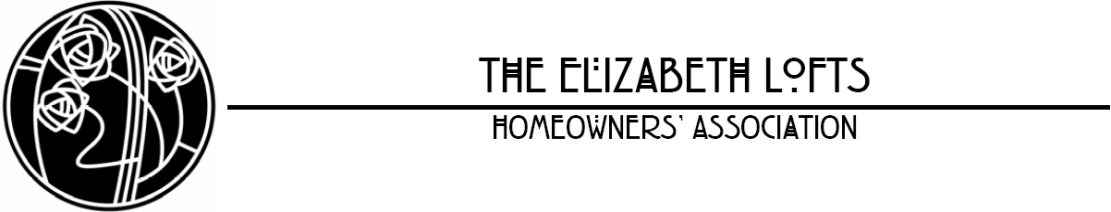 Agenda for the Board of Directors MeetingDate: 		Monday, August 10, 2015Location: 		Elizabeth Lofts Community RoomTime: 		5:00 PM – 7:00 PMCall to OrderApproval/Amendment of the Agenda Approval/Amendment of MinutesJuly 13, 2015Report of the Building Maintenance CoordinatorRecent Victaulic Leak UpdateReport of the Chairman / Vice-ChairVictaulic Repair ProgressReport of the Community ManagerMove/Rental ReportReport of the TreasurerReport of the Commercial DirectorCommittee ReportsPlazaArchitectural ReviewMaintenanceHouse RulesCommunity & CommunicationAssociation Barbecue RecapNew Carpet/Tile Update SafetyOld BusinessNew BusinessOwner’s ForumConfirmation of Next MeetingMonday, September 14, 2015Adjournment